		COMUNE DI VALLO DELLA LUCANIA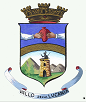 	   SETTORE  POLIZIA LOCALE  E TRIBUTITASSA RIFIUTI  TA.RI.IL  RESPONSABILE DEL SETTORE INFORMA GLI UTENTI Il Consiglio Comunale con deliberazione nr. 4 in data 29 aprile 2015 ha apportato modifiche ed integrazioni al regolamento comunale sulla IUC (Imposta Unica Comunale) introducendo ulteriori riduzioni tariffarie nella sezione che disciplina l’applicazione della TASSA RIFIUTI, a favore di categorie di utenti che versano in particolari condizioni economiche o che si trovano in una posizione che comporta una oggettiva minor produzione di rifiuti.Nella tabella seguente sono riportate tutte le agevolazioni tariffarie riconosciute dal regolamento comunale.AGEVOLAZIONI TARIFFARIE RICONOSCIUTE DAL REGOLAMENTOUTENZE NON DOMESTICHE (esercizi commerciali, artigiani, pubblici esercizi, libere professioni, studi medici, enti, associazioni)UTENZE DOMESTICHE (nuclei familiari)Gli utenti che si trovano in una delle condizioni sopra elencate, per ottenere la riduzione tariffaria, sono tenuti a presentare  l’istanza, con allegata la copia del documento di identità personale e gli altri documenti previsti per la categoria di agevolazione, entro il giorno 18 maggio 2015 all’ufficio protocollo del Comune o trasmetterla all’indirizzo di posta elettronica tributi.vallodellalucania@legalmail.it Dal 2016 l’istanza va presentata entro il 31 gennaio di ogni anno.La percentuale di riduzione tariffaria per ognuna delle fattispecie sopra elencate sarà determinata con delibera di Consiglio Comunale.     Il modello di domanda è pubblicato e può essere scaricato dal sito del Comune di Vallo della Lucania www.comune.vallodellalucania.sa.it.  oppure ritirato presso lo sportello dell’Ufficio Tributi del Comune, ubicato in piazza Vittorio Emanuele II°, 26, al secondo piando del Palazzo Istituto Mons. Pinto e Santa Caterina. Per ulteriori informazioni: Ufficio Tributi, Piazza Vittorio Emanuele II°, 26  .  Tel. 0974. 714244   					 														                  Il Responsabile del Settore	                     dr. Antonio Musto   1Locali, diversi da abitazioni, e aree operative private e/o pubbliche in autorizzazione di occupazione suolo permanente ove il periodo di chiusura o inattività temporanea risultante dall’autorizzazione o da altra documentazione equipollente è superiore a 180 giorni all’annoArt. 20 co. 1/a2utenza non domestica, del settore commercio, pubblici esercizi e piccolo artigianato,  ubicata in zona del territorio comunale dove sono state eseguite opere pubbliche che hanno richiesto un periodo di lavorazione di almeno sei mesi  e che hanno comportato la chiusura della strada o  piazza in cui è ubicata l’utenza.Art. 21 co. 1/c3giovane imprenditore/professionista residente nel Comune di Vallo della Lucania di età non superiore a 35 anni che inizia per la prima volta un’attività imprenditoriale o professionale, in immobile direttamente ed interamente utilizzato per lo svolgimento della nuova attivitàArt. 21 co. 1/g4pubblico esercizio che ha provveduto alla rimozione di tutte le slot machine presenti nei locali.  Art. 21 co. 1/h5attività produttiva (esercizio commerciale, pubblico esercizio, attività artigianale), i cui locali di attività e di vendita ricadono all’interno del perimetro di area pedonale, zona a traffico limitato, individuata in via permanente con delibera di giunta comunale, e nel centro storico, come da PRG.Art. 21  co. 1/i1Esclusione dal computo del nucleo familiare di nr ____________ componenti, i quali, pur essendo anagraficamente residenti  nell’immobile di riferimento, di fatto e per un periodo non inferiore a 183 giorni all’anno sono  domiciliati altrove, per motivi di lavoro, di studio, specializzazione, master, per missione.  Art. 16 co. 62Utenza domestica che pratica il compostaggioArt. 18 co. 13nucleo familiare composto da una o più persone residenti nel Comune di età superiore ai 65 anni con reddito complessivo, costituito dalla somma dei redditi annui imponibili conseguiti nell’anno precedente da ogni componente della famiglia, non superiore ad euro 15.000,00;Art. 21 co. 1/d4nucleo familiare composto da una o più persone residenti nel Comune di età non superiore ai 35 anni con reddito complessivo, costituito dalla somma dei redditi annui imponibili conseguiti nell’anno precedente da ogni componente della famiglia, non superiore ad euro 15.000,00;Art. 21 co. 1/e5nucleo familiare composto da cinque o più persone residenti nel Comune con reddito complessivo, costituito dalla somma dei redditi annui imponibili conseguiti nell’anno precedente da ogni componente della famiglia, non superiore ad euro 25.000,00Art. 21 co. 1/f